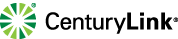 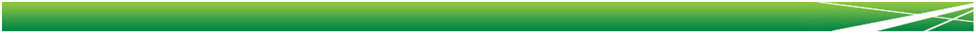 CenturyLink LSOG Order XML Schema Changes12/13/2016Document Modification LogAll revisions to this document are in reverse chronological order. © 2016 CenturyLink, Inc., All Rights Reserved. The CenturyLink mark, pathways logo, and certain CenturyLink product names mentioned herein are the property of CenturyLink, Inc. All other marks are the property of their respective owners. ContentsCenturyLink LSOG Order XML Schema Changes	11	LSOG_CTL_ORDER_ XML_SCHEMA_CHANGES	32	LSOG_CTL_ORDER_CUSTOMIZATION_CHANGES	14LSOG_CTL_ORDER_ XML_SCHEMA_CHANGES LSOG_CTL_ORDER_CUSTOMIZATION_CHANGESVersionDateDescription of ChangeFinal12/13/2016Updated with all XML Schema changes from 04/06/2016 through 10/10/2016Final9/30/2016Changed status from draft to finalDraft8/12/2016VERSION 14Changes on 10/10/20161: DESIGN element added between RCODE and RDET in LR_ADMIN complex type under LR form.2: SHASH renamed to SHATH in SHIPPING_ADDRESS_SECTION complex type under EU form.Changes on 08/12/20161: Added new CABLE_CONN_GRP section under CRS_SVC_DET as repetable, In that section CABCONNTYP, CABCONN fields are added.  Changes on 08/2/20161: Added new CABLE_CONN_GRP section under FACILITY_CONFIG_GRP as repetable, In that section CABCONNTYP, CABCONN fields are added.Changes on 06/13/20161: Updated LR/LR_ADMIN/FDT field length from 1 to 6.2: Updated LR/LR_ADMIN/DSGCON_TEL_NO field length from 17 to 12.3: Updated DSCN/REMARKS field length from 250 to 160.4: LISTING_CODE_DET/LECODE field length changed from 8 to 6 characters.Changes on 06/01/2016 1: Globally changed LSOG14 References to LSOG 2Q14 2: CCNA field added to LSR_ADMIN Section in LSR form. 3: DSRED removed from LSR_RESP. 4: LID1 field removed from LISTING_INFO/LISTING_IND Section in DL form. 5: LEAN_GRP added to VIRTUAL_CIRCUIT_DET section in RFR form.6: LTOS field added to RS_SVC_DET in RS form.7: In LSNP form moved JR field as the first field in LSNP_SVC_DET/SVC_INFO section8: CTI_GRP removed from LSNP_SVC_DET/SVC_INFO section in LSNP form. 9: Updated CABCONNTYP and CABCONN fields as repeatable in FACILITY_CONFIG_GRP section of LSNP form.10: LSCP  field added to COMMON_BLOCK_DET  section in CRS form11: Updated CABCONNTYP and CABCONN fields as repeatable in CRS_SVC_DET  section in CRS form12: Added ACTION_CODE, LHLFID , LHLFIDDATA fields under new LISTING_INFO section in LR form    13: Added maxoccurs to LISTING_INFO section in LR form.	14: Globally changed FEAT_PP field length to 12 characters.15: CSI_LIST_ADDR_INFO removed from CSI_RESP.16: LNPL, LTN, MTN, NSTN, OMTN, PLA and CAPTION_SLU_INDENT elements removed from CSI_RESP.17: AN, CAPTION, NSTN, LTN, CITY, STATE fields removed from DLI_MULTIPLE_MATCH_GRP section     Of DLI_RESP.18: Moved ATLST field  from SVC_ADDR_INFO  to ADDR_VAL_RESP as last element19: Globally changed CB field length from 8 to 11 Characters.Changes on 05/25/2016    1: Added CCNA field under LSR_ADMIN Section.Changes on 04/28/2016Added some missed annotations in the forms.Changes on 04/25/2016Xsd’s Names changed from LSR-Form-LSR14.xsd to LSR-Form-CTL-LSR14.xsdEU-Form-LSR14.xsd to EU-Form-CTL-LSR14.xsdHGI-Form-LSR14.xsd to HGI-Form-CTL-LSR14.xsdDL-Form-LSR14.xsd to DL-Form-CTL-LSR14.xsdLR-Form-LSR14.xsd to LR-Form-CTL-LSR14.xsdLSRCM-Form-LSR14.xsd to LSRCM-Form-CTL-LSR14.xsdRFR-Form-LSR14.xsd to RFR-Form-CTL-LSR14.xsdRS-Form-LSR14.xsd to RS-Form-CTL-LSR14.xsdIS-Form-LSR14.xsd to IS-Form-CTL-LSR14.xsdNP-Form-LSR14.xsd to NP-Form-CTL-LSR14.xsdLSNP-Form-LSR14.xsd to LSNP-Form-CTL-LSR14.xsdDDPS-Form-LSR14.xsd to DDPS-Form-CTL-LSR14.xsdCRS-Form-LSR14.xsd to CRS-Form-CTL-LSR14.xsdLS-Form-LSR14.xsd to LS-Form-CTL-LSR14.xsdPS-Form-LSR14.xsd to PS-Form-CTL-LSR14.xsdRPL-Form-LSR14.xsd to RPL-Form-CTL-LSR14.xsdDSCN-Form-LSR14.xsd to DSCN-Form-CTL-LSR14.xsdDSRED-Form-LSR14.xsd to DSRED-Form-CTL-LSR14.xsdPN-Form-LSR14.xsd to PN-Form-CTL-LSR14.xsdAll Above forms namespace changed from http://www.synchronoss.com/lsr/ctl_order_lsog14 to http://www.synchronoss.com/lsr/ctl_orderAnnotations addedRemoved annotations related to wisor in each form.Changes on 04/20/2016LSR-FormAPTCON Field added AUTHORIZATION Complex type.Renamed complex type EMBARQ_DET to CTL_DET.EU-FormAdded SHIPPING_ADDRESS_SECTION section under SVC_ADDR_GRP Complex type with USE_SERVICE_ADDR, SHN1, SHCO, SHAPR, SHANO, SHASF, SHASD, SHASN, SHASH, SHASS, LD1, LV1, LD2, LV2, LD3, LV3, CITY, STATE, ZIP fields.LS-FormAdded POTSSPLIT, POTSSPLITLOC, CABCONNQTY, CABCONNTYP, CABCONN Fields under FACILITY_CONFIG_GRP Complex type.LSNP-FormAdded POTSSPLIT, POTSSPLITLOC, CABCONNQTY, CABCONNTYP, CABCONN Fields under FACILITY_CONFIG_GRP Complex type.RS-FormAdded FACILITY_CONFIG_GRP  Section under RS_SVC_DET  Complex type with POTSSPLIT, POTSSPLITLOC, CABCONNQTY, CABCONNTYP, CABCONN Fields.CRS-FormAdded CRS_SVC_DET  Section under CRS  Complex type with POTSSPLIT, POTSSPLITLOC, CABCONNQTY, CABCONNTYP, CABCONN FieldsChanges on 04/06/2016CRS-FormNamespace Changed from http://atis.org/obf/tML/UOM to http://www.synchronoss.com/lsr/ctl_order_lsog14LSCP Element removed from COMMON_BLOCK_DET Complex type.CPG and SCPG Elements added under STATION_DET complex typeBSPRAO and FLI Elements are removed from STATION_DET Complex type.IWJQ, IWJK, & IWT Elements of STATION_DET Complex type are moved to IW_GRP complex typeIW_GRP element reference has added under STATION_DET Complex type.LEAN_GRP element reference has removed under STATION_DET Complex type.TRANSFER_OF_CALLS_GRP and TRANSFER_OF_CALLS_SEC_GRP element references has added under STATION_DET Complex type.TA Element of TREATMENT_DET Complex Type renamed from TA to TCA.DDPS-FormNamespace changed from http://atis.org/obf/tML/UOM to http://www.synchronoss.com/lsr/ctl_order_lsog14DL-FormNamespace Changed from http://atis.org/obf/tML/UOM to http://www.synchronoss.com/lsr/ctl_order_lsog14DL_ADMIN Complex Type Removed from DL Complex type.LID2 Element removed from LISTING_IND Complex Type. DSCN-FormNamespace changed from http://atis.org/obf/tML/UOM to http://www.synchronoss.com/lsr/ctl_order_lsog14DLNUM, DIRIDL, DIRSUB Elements added under LISTING Complex TypeLISTTNDA , BOOK, SECTION Elements Removed from  LISTING Complex TypeLISTING_APPEAR Complex Type Reference Name under  LISTING Complex Type Changed from LISTING_APPEAR to LISTING_APPEARANCELISTNM, LISTADR Elements of LISTING_APPEAR Complex Type moved to LISTING_APPEARANCE complex typeLIST_TEXT Element removed from LISTING_APPEARANCE complex type.LIST_APPEAR_GRP Complex type reference removed from LISTING_APPEARANCE complex type.LNLN, LNFN, DIRSTAT, PONLEQTY, PONLEREFNUM Elements added under LISTING_APPEARANCE Complex type.LISTING_RESP_DET, LIST_TEXT_GRP, LISTING_CODE_DET Complex types added under LISTING_APPEARANCE Complex type.DSRED-FormNamespace changed from http://atis.org/obf/tML/UOM to http://www.synchronoss.com/lsr/ctl_order_lsog14ERR_GRP Complex Type Reference under DSRED Complex Type removed. EU-FormNamespace changed from http://atis.org/obf/tML/UOM to http://www.synchronoss.com/lsr/ctl_order_lsog14EU_ADMIN , END_USER_BILLING_DET , REMARKS_INFO Complex Type References removed from EU Complex Type.EU_BILL Complex Type Reference Under EU Complex Type added maxOccurs="unbounded".SSN, TAX_ID Elements removed from EU_BILL Complex Type.AAI Element removed from LOC_ACCESS Complex Type.BAI, NRBYTN Elements removed from LOC_ACCESS_INFO Complex Type.PLBO Element added under LOC_ACCESS_INFO Complex type.SATH Element Length got changed from 7 to 10 under SVC_ADDR_GRP Complex type.HGI-FormNamespace Changed from http://atis.org/obf/tML/UOM to http://www.synchronoss.com/lsr/ctl_order_lsog14HUNT_GROUP_ID Complex Type reference under HGI Complex Type  added maxOccurs="unbounded".IS-FormNamespace changed from http://atis.org/obf/tML/UOM to http://www.synchronoss.com/lsr/ctl_order_lsog14TGID Element from SVC_TERM_DET complex type length changed from 4 to 5.LR-FormNamespace changed from http://atis.org/obf/tML/UOM to http://www.synchronoss.com/lsr/ctl_order_lsog14LOCNUM Element added under CIRCUIT_DET Complex type.DSNA, DTN Elements deleted from CIRCUIT_DET Complex Type.FEP Element added under  CIRCUIT_DET Complex TypeDLCONT_INIT, DLCONT_TN, DACONT_INIT, DACONT_TN, DLQTYR, SQTYR Elements removed under DIRECTORY Complex Type.REMARKS Element removed from LR Complex Type.LISTING, REMARKS_INFO complex reference added under LR complex TypeCC, EAN, EATN, DT_SENT, CD, PD, FEP, NNSP Elements added under LR_ADMIN complex type.BOPI Element added after CC element under LR_ADMIN Complex type.CNO, FDTO elements removed from LR_ADMIN complex Type.TEL_NO Element renamed from TEL_NO  to DSGCON_TEL_NO under LR_ADMIN complex type.LS-FormNamespace changed from http://atis.org/obf/tML/UOM to http://www.synchronoss.com/lsr/ctl_order_lsog14TERS Element under LS_SVC_DET complex type deleted maxOccurs="unbounded".FACILITY_CONFIG_GRP complex type sequence got changed which is added after VIRTUAL_CIRCUIT_GRP Complex type with maxOccurs="unbounded".SVC_DET_GRP complex type sequence got changed which is added after UNIT Element with maxOccurs="unbounded".TIE_DOWN_GRP complex type  deleted from LS_SVC_DET Complex type.IWJQ, IWJK, & IWT Elements from DEMARC_JACK_GRP moved to IW_GRP sectionLSNP-FormNamespace changed from http://atis.org/obf/tML/UOM to http://www.synchronoss.com/lsr/ctl_order_lsog14LRN, RESID, BTRL Elements deleted from LSNP_SVC_DET Complex Type.JR Element sequence got changed which is added under CCEA ElementLINE_RESTRICT_GRP Complex Type reference removed from SVC_INFO Complex type.LPIC Element moved from LINE_RESTRICT_GRP complex type to SVC_INFO complex type.BLOCK_GRP complex type moved from LINE_RESTRICT_GRP complex type to SVC_INFO complex type.CTI_GRP Complex Type reference added under SVC_INFO Complex TypeIWJQ, IWJK, & IWT Elements from DEMARC_JACK_GRP moved to IW_GRP sectionLSRCM-FormNamespace changed from http://atis.org/obf/tML/UOM to http://www.synchronoss.com/lsr/ctl_order_lsog14LSR-FormNamespace changed from http://atis.org/obf/tML/UOM to http://www.synchronoss.com/lsr/ctl_order_lsog14CHANNEL Element name changed to CHAN under AUTHORIZATION Complex type.IMPCON_PAGER and ALT_IMP_PAGER Elements deleted from CONTACT Complex type.LSR_NO, SC1, SC2 Elements deleted from LSR_ADMIN Complex type.BOPI Element deleted from LSR_ADMIN Complex type.CCNA Element deleted under LSR_ADMIN Complex Type.CNO, TE, EBP, BSPRAO Elements deleted from LSR_BILL Complex type.RFR-FormNamespace changed from http://atis.org/obf/tML/UOM to http://www.synchronoss.com/lsr/ctl_order_lsog14LEAN, LEATN Elements deleted from UNI_CIRCUIT_DET Complex type.LEAN_GRP Complex type reference added under UNI_CIRCUIT_DET Complex type.LEAN, LEATN Elements deleted from VIRTUAL_CIRCUIT_DET Complex type.RS-FormNamespace changed from http://atis.org/obf/tML/UOM to http://www.synchronoss.com/lsr/ctl_order_lsog14SOE, LTOS, NOTYP, SPLD, CCDD, BSPRAO Elements deleted from RS_SVC_DET Complex type.CALLING_CARD_GRP Complex type reference deleted from RS_SVC_DET  complex type.IWJQ, IWJK, & IWT Elements from DEMARC_JACK_GRP moved to IW_GRP sectionNP-FormNamespace changed from http://atis.org/obf/tML/UOM to http://www.synchronoss.com/lsr/ctl_order_lsog14REMARKS_INFO Complex type reference deleted from NP Complex type.NPI, RL, LRN, TDT, OECCKT Elements deleted from NP_SVC_DET Complex type.SVC_DET_GRP, LINE_RESTRICT_GRP, TRANSFER_OF_CALLS_GRP, TRANSFER_OF_CALLS_SEC_GRP complex type references deleted from NP_SVC_DET Complex type.LOCNUM, LNUM, LNA Elements moved from SVC_DET_GRP complex type of NP_SVC_DET Complex type to NP_SVC_DET Complex type in LSOG14.BLOCK_GRP Complex type moved from LINE_RESTRICT_GRP complex type of NP_SVC_DET Complex type to NP_SVC_DET Complex type in LSOG14.LEAN_GRP Element from NP_SVC_DET Complex type added maxOccurs="1".PS-FormNamespace changed from http://atis.org/obf/tML/UOM to http://www.synchronoss.com/lsr/ctl_order_lsog14SOE, NOTYP, TNI, OTNI, CCDD Elements deleted from PS_SVC_DET Complex type.CABLE_ID, CHAN_PAIR Elements moved from PS_SVC_DET complex type to CABLE_CONFIG_GRP Complex type in PS_SVC_DET complex type.CABLE_CONFIG_GRP complex type reference added under PS_SVC_DET Complex type.BLOCK_GRP complex type reference added maxOccurs="unbounded" under PS_SVC_DET Complex type.CALLING_CARD_GRP complex type reference deleted from PS_SVC_DET Complex type.RPL-FormNamespace changed from http://atis.org/obf/tML/UOM to http://www.synchronoss.com/lsr/ctl_order_lsog14IWT Element deleted from IW_DET Complex type.AAI Element deleted from PRIMARY_LOC Complex type.LEAN_GRP Complex type reference deleted from PRIMARY_LOC Complex type.LEAN_GRP Complex type reference deleted from PRI_LOC_SVC_DET Complex type.SSN Element deleted from RPL_BILL Complex type.AAI Element deleted from SECONDARY_LOC Complex type.LEAN_GRP Complex type reference deleted from SECONDARY_LOC Complex type.LEAN_GRP Complex type reference deleted from SEC_LOC_SVC_DET Complex typeServiceTypesCENTREX_RESALE_SVC maxOccurs removed from CRS,DL complex types.HGI Complex type added DID_DOD_PBX_SVCmaxOccurs removed from DDPS complex type.HGI, DL Complex type added.DIRECTORY_LISTING_SVCmaxOccurs removed from DL complex type.DIRECTORY_LISTING_ASSISTANCE_SVCLSR, EU, DL Complex types added in new DIRECTORY_LISTING_ASSISTANCE_SVC service type.ISDN_BRI_PRI_SVCmaxOccurs removed from IS, HGI, DL Complex types.LOOP_NUMBER_PORTABILITY_SVCmaxOccurs removed from LSNP,DL complex type.minOccurs added to DL complex type.LOOP_SVCmaxOccurs removed from LS, DL complex typesminOccurs added to DL complex type.LOOP_UNBUNDLED_SWITCH_PORT_SVCAdded new LOOP_UNBUNDLED_SWITCH_PORT_SVC service type with LSR.EU,RS,PS,HGI,DL complex types.NUMBER_PORTABILITY_SVCmaxOccurs removed from NP, DL complex types.minOccurs added to DL complex type.PORT_SVC minOccurs removed from EU complex type.maxOccurs removed from PS, DL complex type.Added PS complex type RESALE_FRAME_RELAY_SVCmaxOccurs removed from RFR complex type.Added EU complex type.maxOccurs removed from RPL complex type.RESALE_SVCminOccurs added to RS,DL complex types.Added HGI complex type.RETAIL_BUNDLED_SVCAdded new RETAIL_BUNDLED_SVC service type with LSR, EU, PS, DL complex types.VERSION 14Changes on 04/28/2016Added some missed annotations in the forms.Changes on 04/25/2016Xsd’s Names changed from LSR-Form-LSR14.xsd to LSR-Form-CTL-LSR14.xsdEU-Form-LSR14.xsd to EU-Form-CTL-LSR14.xsdHGI-Form-LSR14.xsd to HGI-Form-CTL-LSR14.xsdDL-Form-LSR14.xsd to DL-Form-CTL-LSR14.xsdLR-Form-LSR14.xsd to LR-Form-CTL-LSR14.xsdLSRCM-Form-LSR14.xsd to LSRCM-Form-CTL-LSR14.xsdRFR-Form-LSR14.xsd to RFR-Form-CTL-LSR14.xsdRS-Form-LSR14.xsd to RS-Form-CTL-LSR14.xsdIS-Form-LSR14.xsd to IS-Form-CTL-LSR14.xsdNP-Form-LSR14.xsd to NP-Form-CTL-LSR14.xsdLSNP-Form-LSR14.xsd to LSNP-Form-CTL-LSR14.xsdDDPS-Form-LSR14.xsd to DDPS-Form-CTL-LSR14.xsdCRS-Form-LSR14.xsd to CRS-Form-CTL-LSR14.xsdLS-Form-LSR14.xsd to LS-Form-CTL-LSR14.xsdPS-Form-LSR14.xsd to PS-Form-CTL-LSR14.xsdRPL-Form-LSR14.xsd to RPL-Form-CTL-LSR14.xsdDSCN-Form-LSR14.xsd to DSCN-Form-CTL-LSR14.xsdDSRED-Form-LSR14.xsd to DSRED-Form-CTL-LSR14.xsdPN-Form-LSR14.xsd to PN-Form-CTL-LSR14.xsdAll Above forms namespace changed from http://www.synchronoss.com/lsr/ctl_order_lsog14 to http://www.synchronoss.com/lsr/ctl_orderAnnotations addedRemoved annotations related to wisor in each form.Changes on 04/20/2016LSR-FormAPTCON Field added AUTHORIZATION Complex type.Renamed complex type EMBARQ_DET to CTL_DET.EU-FormAdded SHIPPING_ADDRESS_SECTION section under SVC_ADDR_GRP Complex type with USE_SERVICE_ADDR, SHN1, SHCO, SHAPR, SHANO, SHASF, SHASD, SHASN, SHASH, SHASS, LD1, LV1, LD2, LV2, LD3, LV3, CITY, STATE, ZIP fields.LS-FormAdded POTSSPLIT, POTSSPLITLOC, CABCONNQTY, CABCONNTYP, and CABCONN Fields under FACILITY_CONFIG_GRP Complex type.LSNP-FormAdded POTSSPLIT, POTSSPLITLOC, CABCONNQTY, CABCONNTYP, and CABCONN Fields under FACILITY_CONFIG_GRP Complex type.RS-FormAdded FACILITY_CONFIG_GRP Section under RS_SVC_DET Complex type with POTSSPLIT, POTSSPLITLOC, CABCONNQTY, CABCONNTYP, and CABCONN Fields.CRS-FormAdded CRS_SVC_DET  Section under CRS  Complex type with POTSSPLIT, POTSSPLITLOC, CABCONNQTY, CABCONNTYP, CABCONN Fields